   MENU SUBJECT TO CHANGE 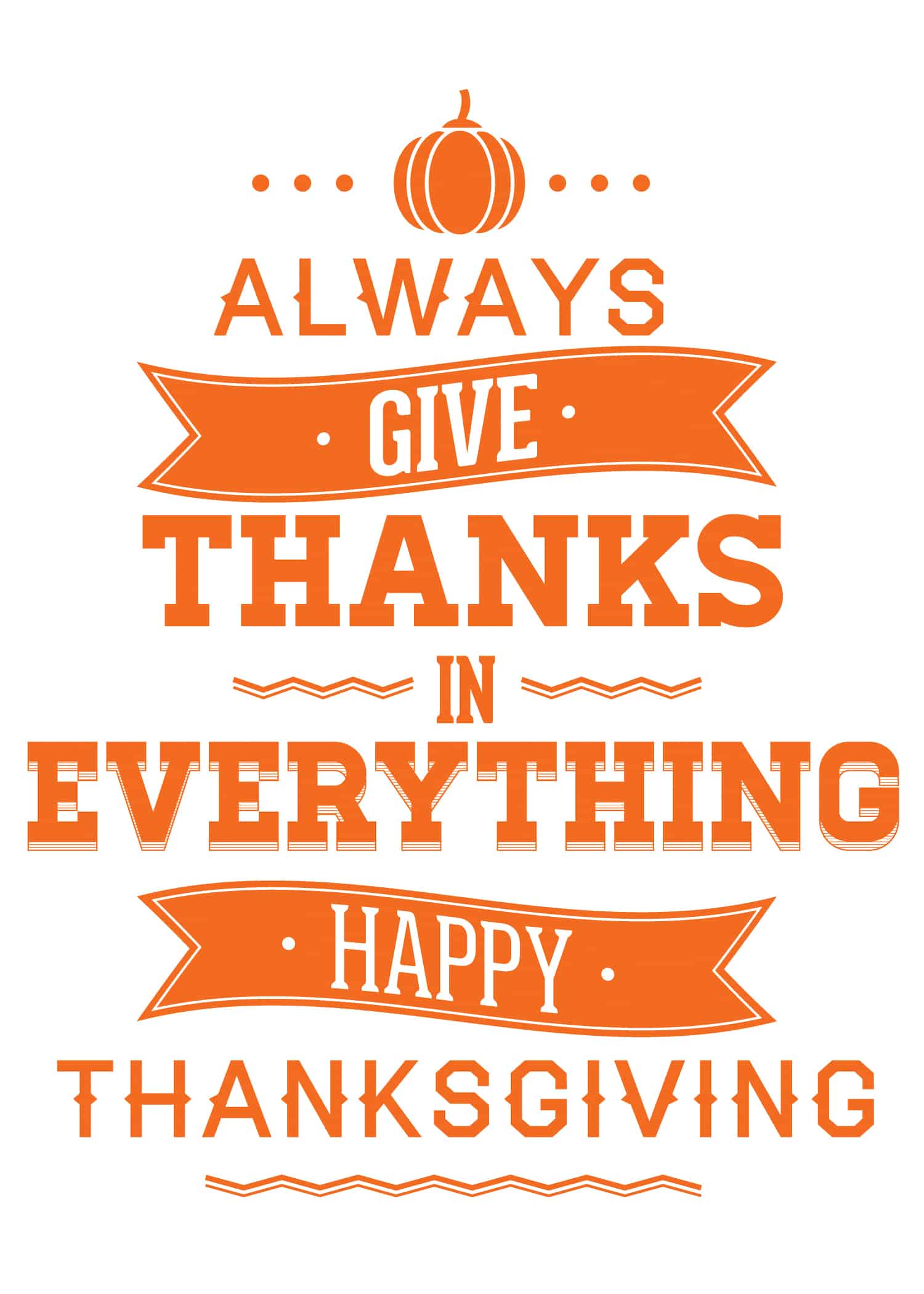 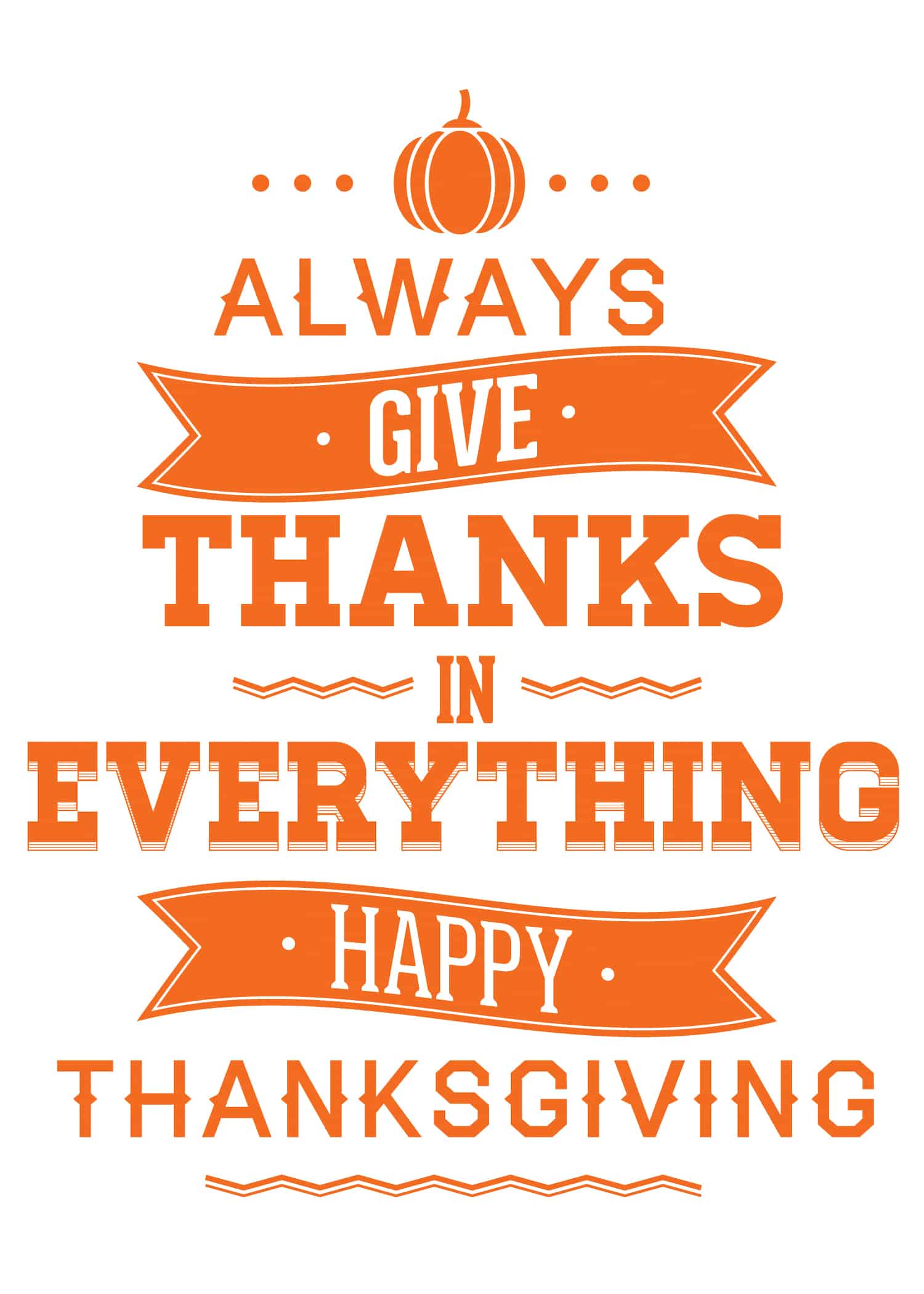 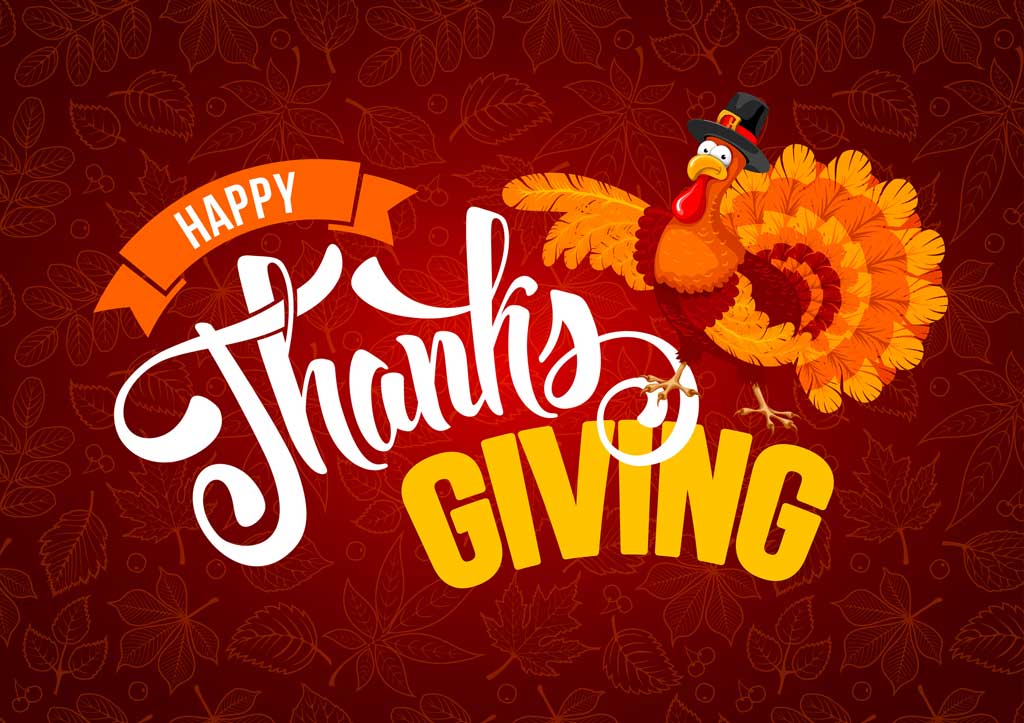 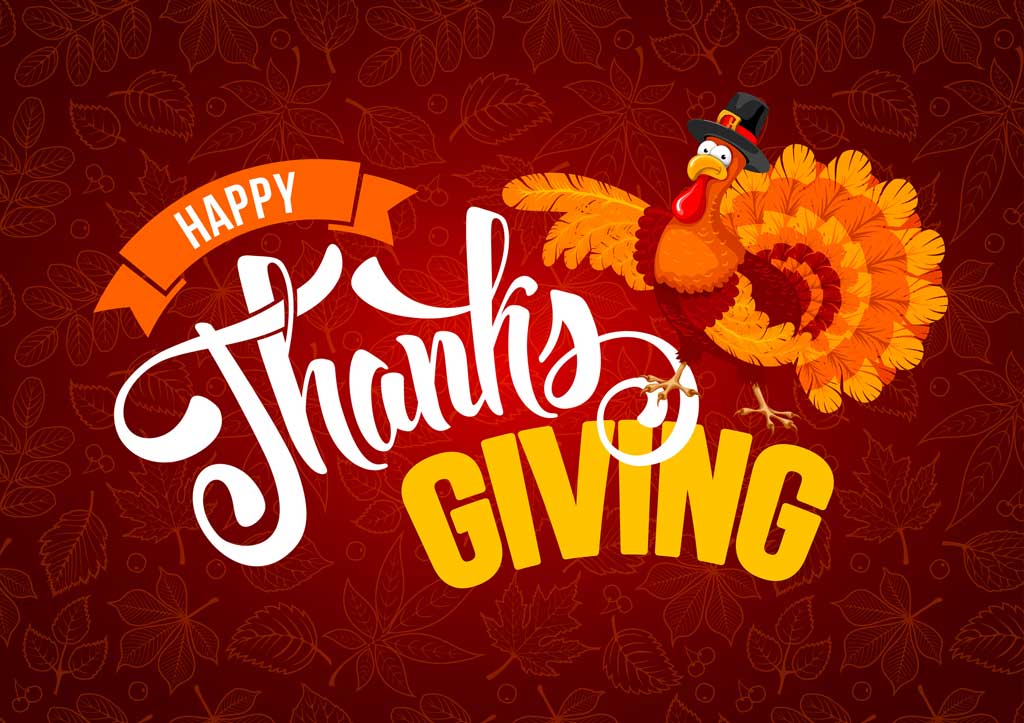 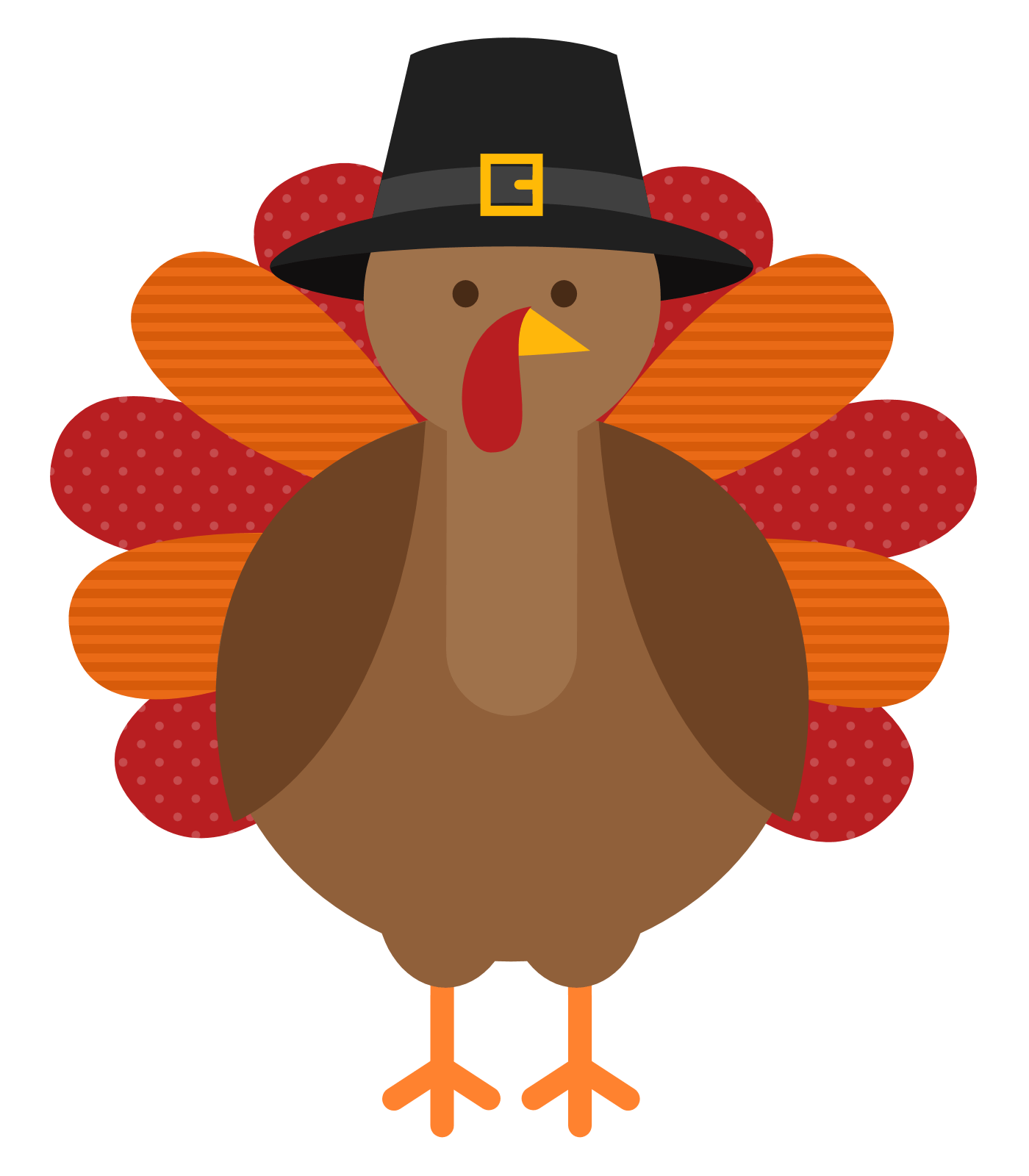 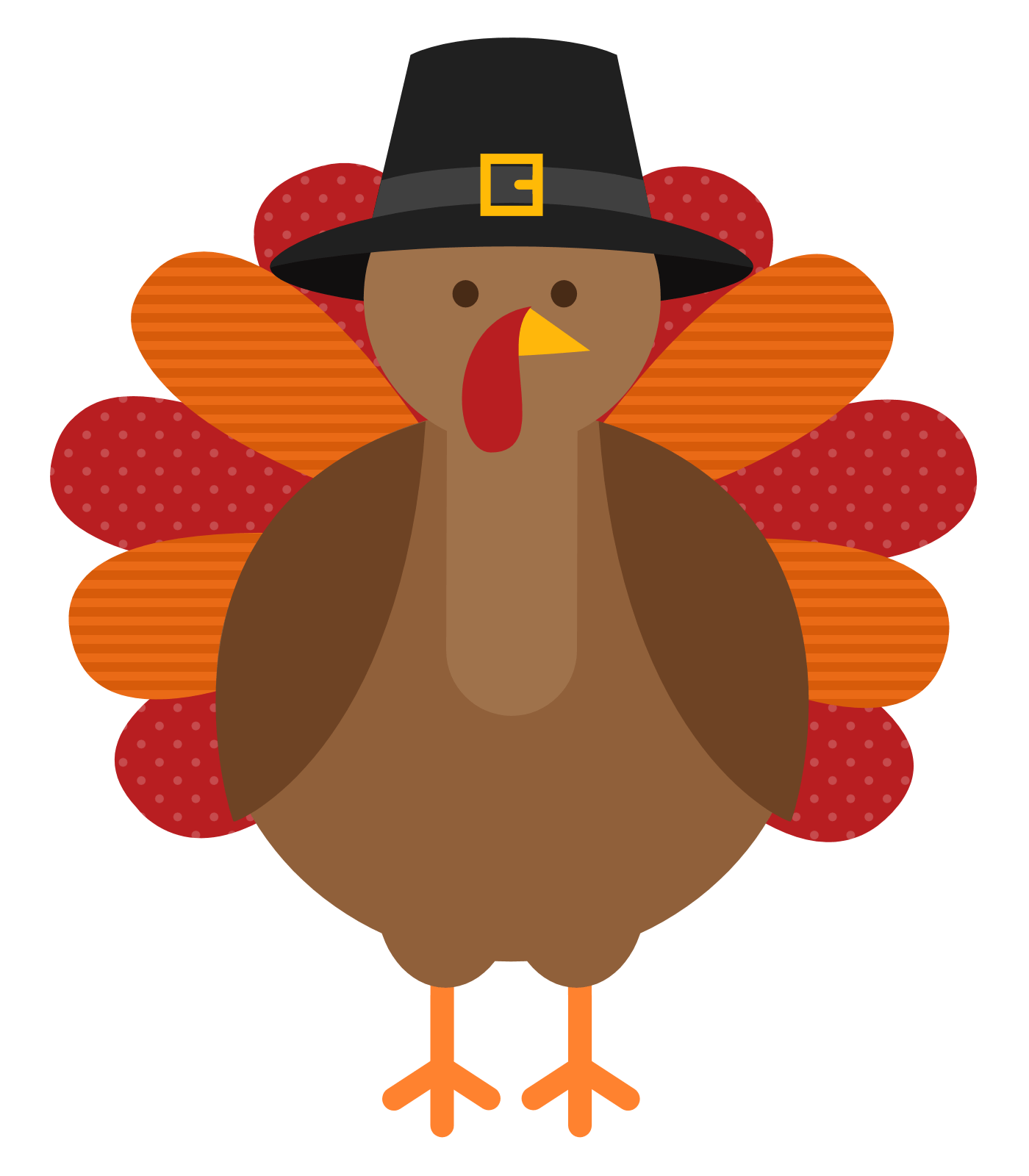 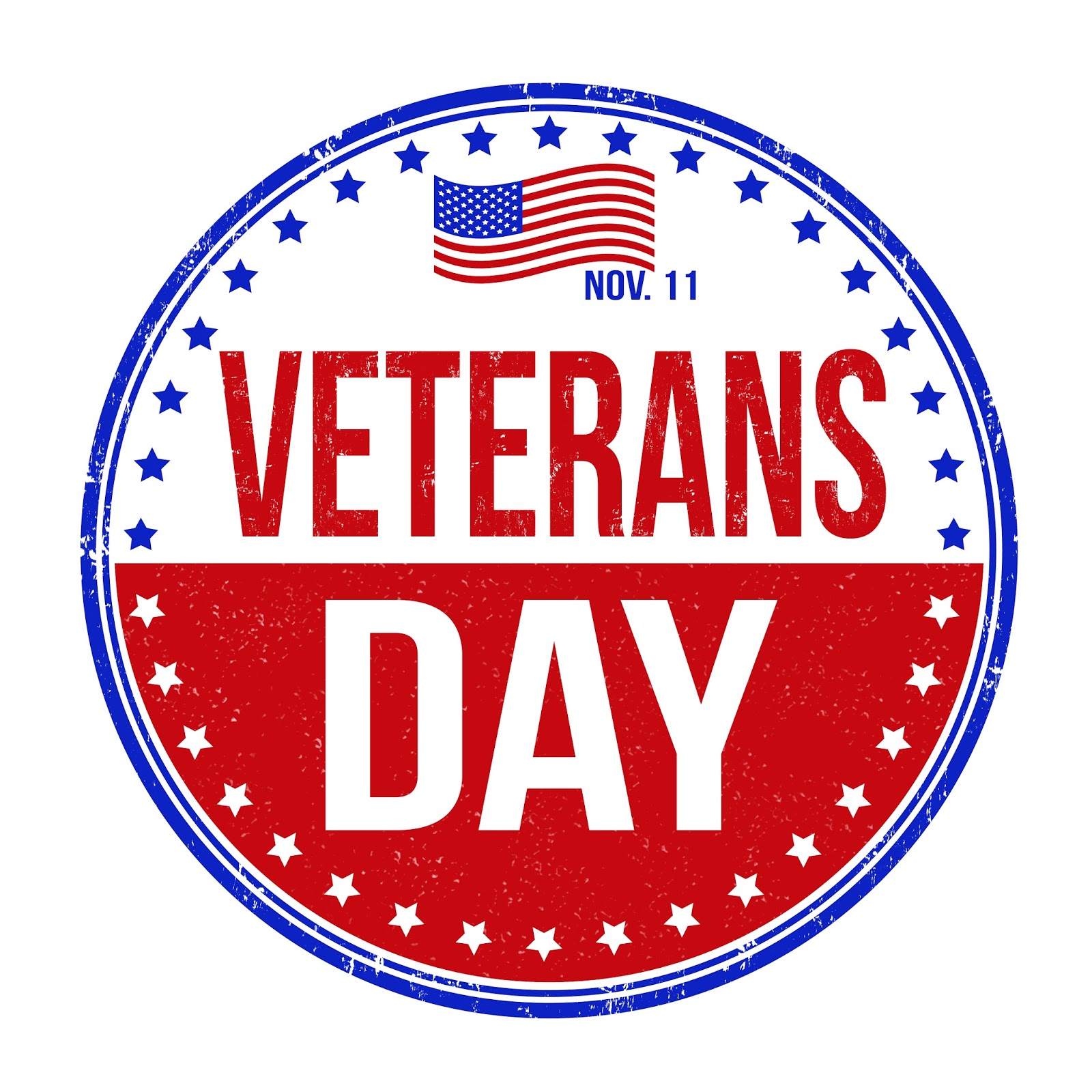 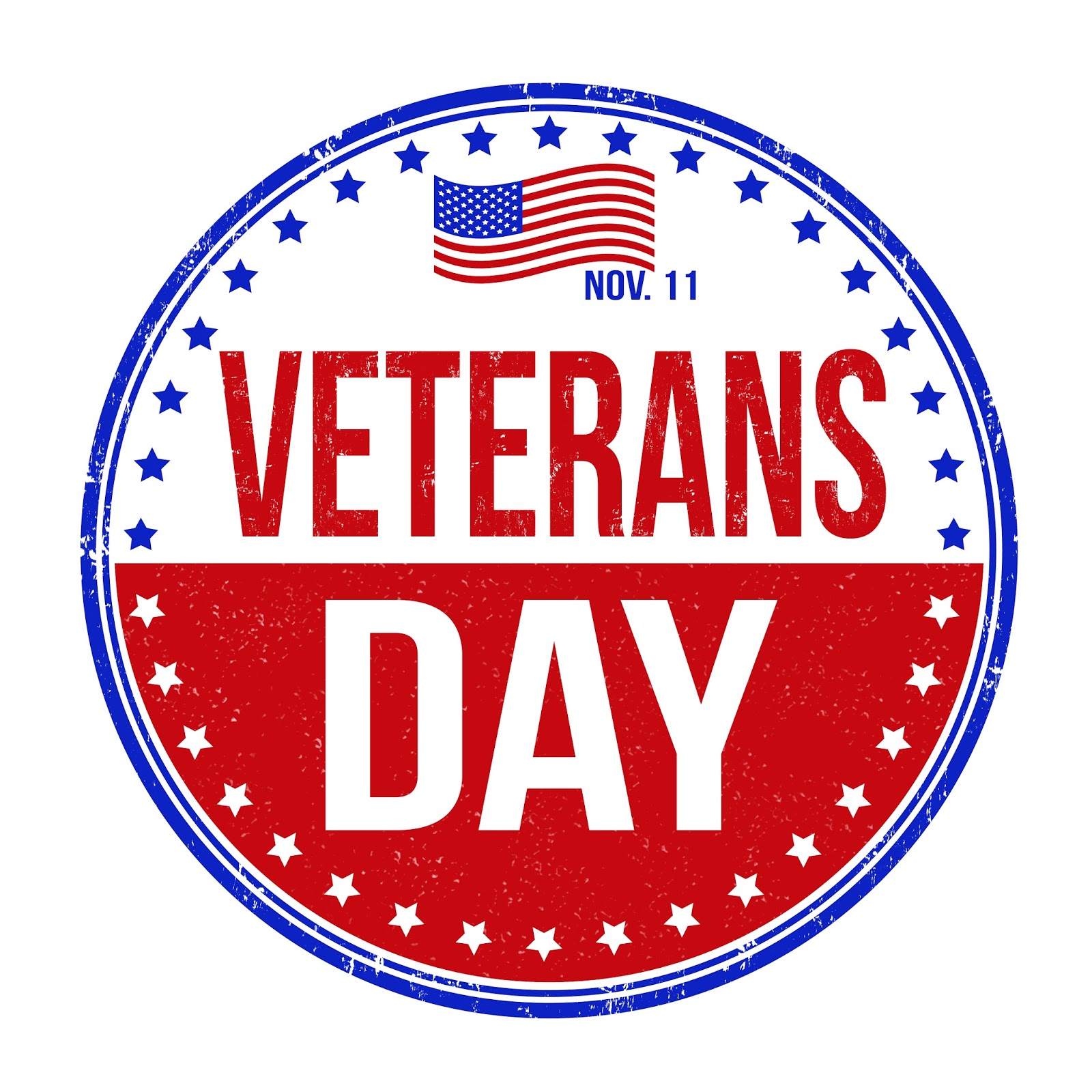 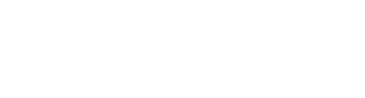 FRENCH BREAD PIZZA  FRUIT AND/OR VEGETABLECHOICE OF MILK SPECIAL TREAT